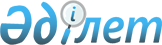 Райымбек аудандық мәслихатының 2019 жылғы 9 қаңтардағы "Райымбек ауданының ауылдық округтерінің 2019-2021 жылдарға арналған бюджеттері туралы" № 49-236 шешіміне өзгерістер енгізу туралыАлматы облысы Райымбек аудандық мәслихатының 2019 жылғы 12 желтоқсандағы № 62-299 шешімі. Алматы облысы Әділет департаментінде 2019 жылы 24 желтоқсанда № 5363 болып тіркелді
      2008 жылғы 4 желтоқсандағы Қазақстан Республикасының Бюджет кодексінің 106-бабының 4-тармағына, "Қазақстан Республикасындағы жергілікті мемлекеттік басқару және өзін-өзі басқару туралы" 2001 жылғы 23 қаңтардағы Қазақстан Республикасы Заңының 6-бабының 1-тармағының 1) тармақшасына сәйкес, Райымбек аудандық мәслихаты ШЕШІМ ҚАБЫЛДАДЫ:
      1. Райымбек аудандық мәслихатының "Райымбек ауданының ауылдық округтерінің 2019-2021 жылдарға арналған бюджеттері туралы" 2019 жылғы 9 қаңтардағы № 49-236 (Нормативтік құқықтық актілерді мемлекеттік тіркеу тізілімінде № 5026 тіркелген, 2019 жылдың 30 қаңтарында Қазақстан Республикасы нормативтік құқықтық актілерінің эталондық бақылау банкінде жарияланған) шешіміне келесі өзгерістер енгізілсін:
      көрсетілген шешімнің 1, 2, 3, 4, 5, 6, 7, 8, 9, 10-тармақтары жаңа редакцияда баяндалсын:
      "1. 2019-2021 жылдарға арналған Жамбыл ауылдық округінің бюджеті тиісінше осы шешімнің 1, 2, 3-қосымшаларына сәйкес, оның ішінде 2019 жылға келесі көлемдерде бекітілсін:
      1) кірістер 78 801 мың теңге, оның ішінде:
      салықтық түсімдер 4 103 мың теңге;
      трансферттер түсімдері 74 698 мың теңге, оның ішінде:
      ағымдағы нысаналы трансферттер 58 825 мың теңге;
      000021субвенциялар 15 873 мың теңге;
      2) шығындар 82 847 мың теңге;
      3) таза бюджеттік кредиттеу 0 теңге;
      4) қаржы активтерімен операциялар бойынша сальдо 0 теңге;
      5) бюджет тапшылығы (профициті) (-) 4 046 мың теңге;
      6) бюджет тапшылығын қаржыландыру (профицитін пайдалану) 4 046 мың теңге.";
      "2. 2019-2021 жылдарға арналған Қайнар ауылдық округінің бюджеті тиісінше осы шешімнің 4, 5, 6-қосымшаларына сәйкес, оның ішінде 2019 жылға келесі көлемдерде бекітілсін:
      1) кірістер 25 146 мың теңге, оның ішінде:
      салықтық түсімдер 3 811 мың теңге;
      трансферттер түсімдері 21 335 мың теңге, оның ішінде:
      ағымдағы нысаналы трансферттер 4 523 мың теңге;
      субвенциялар 16 812 мың теңге;
      2) шығындар 27 645 мың теңге;
      3) таза бюджеттік кредиттеу 0 теңге;
      4) қаржы активтерімен операциялар бойынша сальдо 0 теңге;
      5) бюджет тапшылығы (профициті) (-) 2 499 мың теңге;
      6) бюджет тапшылығын қаржыландыру (профицитін пайдалану) 2 499 мың теңге.";
      "3. 2019-2021 жылдарға арналған Қақпақ ауылдық округінің бюджеті тиісінше осы шешімнің 7, 8, 9-қосымшаларына сәйкес, оның ішінде 2019 жылға келесі көлемдерде бекітілсін:
      1) кірістер 21 159 мың теңге, оның ішінде:
      салықтық түсімдер 4 054 мың теңге;
      трансферттер түсімдері 17 105 мың теңге, оның ішінде:
      ағымдағы нысаналы трансферттер 2 724 мың теңге;
      субвенциялар 14 381 мың теңге;
      2) шығындар 22 282 мың теңге;
      3) таза бюджеттік кредиттеу 0 теңге;
      4) қаржы активтерімен операциялар бойынша сальдо 0 теңге;
      5) бюджет тапшылығы (профициті) (-) 1 123 мың теңге;
      6) бюджет тапшылығын қаржыландыру (профицитін пайдалану) 1 123 мың теңге.";
      "4. 2019-2021 жылдарға арналған Қарасаз ауылдық округінің бюджеті тиісінше осы шешімнің 10, 11, 12-қосымшаларына сәйкес, оның ішінде 2019 жылға келесі көлемдерде бекітілсін:
      1) кірістер 23 631 мың теңге, оның ішінде:
      салықтық түсімдер 3 741 мың теңге;
      трансферттер түсімдері 19 890 мың теңге, оның ішінде:
      ағымдағы нысаналы трансферттер 3 794 мың теңге;
      субвенциялар 16 096 мың теңге;
      2) шығындар 23 979 мың теңге;
      3) таза бюджеттік кредиттеу 0 теңге;
      4) қаржы активтерімен операциялар бойынша сальдо 0 теңге;
      5) бюджет тапшылығы (профициті) (-) 348 мың теңге;
      6) бюджет тапшылығын қаржыландыру (профицитін пайдалану) 348 мың теңге.";
      "5. 2019-2021 жылдарға арналған Нарынқол ауылдық округінің бюджеті тиісінше осы шешімнің 13, 14, 15-қосымшаларына сәйкес, оның ішінде 2019 жылға келесі көлемдерде бекітілсін:
      1) кірістер 199 414 мың теңге, оның ішінде:
      салықтық түсімдер 20 904 мың теңге;
      трансферттер түсімдері 178 510 мың теңге, оның ішінде:
      ағымдағы нысаналы трансферттер 151 954 мың теңге;
      субвенциялар 26 556 мың теңге;
      2) шығындар 200 011 мың теңге;
      3) таза бюджеттік кредиттеу 0 теңге;
      4) қаржы активтерімен операциялар бойынша сальдо 0 теңге;
      5) бюджет тапшылығы (профициті) (-) 597 мың теңге;
      6) бюджет тапшылығын қаржыландыру (профицитін пайдалану) 597 мың теңге.";
      "6. 2019-2021 жылдарға арналған Сарыжаз ауылдық округінің бюджеті тиісінше осы шешімнің 16, 17, 18-қосымшаларына сәйкес, оның ішінде 2019 жылға келесі көлемдерде бекітілсін:
      1) кірістер 37 255 мың теңге, оның ішінде:
      салықтық түсімдер 5 875 мың теңге;
      трансферттер түсімдері 31 380 мың теңге, оның ішінде:
      ағымдағы нысаналы трансферттер 12 580 мың теңге;
      субвенциялар 18 800 мың теңге;
      2) шығындар 39 290 мың теңге;
      3) таза бюджеттік кредиттеу 0 теңге;
      4) қаржы активтерімен операциялар бойынша сальдо 0 теңге;
      5) бюджет тапшылығы (профициті) (-) 2 035 мың теңге;
      6) бюджет тапшылығын қаржыландыру (профицитін пайдалану) 2 035 мың теңге.";
      "7. 2019-2021 жылдарға арналған Сүмбе ауылдық округінің бюджеті тиісінше осы шешімнің 19, 20, 21-қосымшаларына сәйкес, оның ішінде 2019 жылға келесі көлемдерде бекітілсін:
      1) кірістер 25 505 мың теңге, оның ішінде:
      салықтық түсімдер 7 229 мың теңге;
      трансферттер түсімдері 18 276 мың теңге, оның ішінде:
      ағымдағы нысаналы трансферттер 3 569 мың теңге;
      субвенциялар 14 707 мың теңге;
      2) шығындар 28 380 мың теңге;
      3) таза бюджеттік кредиттеу 0 теңге;
      4) қаржы активтерімен операциялар бойынша сальдо 0 теңге;
      5) бюджет тапшылығы (профициті) (-) 2 875 мың теңге;
      6) бюджет тапшылығын қаржыландыру (профицитін пайдалану) 2 875 мың теңге.";
      "8. 2019-2021 жылдарға арналған Текес ауылдық округінің бюджеті тиісінше осы шешімнің 22, 23, 24-қосымшаларына сәйкес, оның ішінде 2019 жылға келесі көлемдерде бекітілсін:
      1) кірістер 83 470 мың теңге, оның ішінде:
      салықтық түсімдер 6 893 мың теңге;
      трансферттер түсімдері 76 577 мың теңге, оның ішінде:
      ағымдағы нысаналы трансферттер 64 381 мың теңге;
      субвенциялар 12 196 мың теңге;
      2) шығындар 83 562 мың теңге;
      3) таза бюджеттік кредиттеу 0 теңге;
      4) қаржы активтерімен операциялар бойынша сальдо 0 теңге;
      5) бюджет тапшылығы (профициті) (-) 92 мың теңге;
      6) бюджет тапшылығын қаржыландыру (профицитін пайдалану) 92 мың теңге.";
      "9. 2019-2021 жылдарға арналған Ұзақ батыр ауылдық округінің бюджеті тиісінше осы шешімнің 25, 26, 27-қосымшаларына сәйкес, оның ішінде 2019 жылға келесі көлемдерде бекітілсін:
      1) кірістер 22 694 мың теңге, оның ішінде:
      салықтық түсімдер 3 753 мың теңге;
      трансферттер түсімдері 18 941 мың теңге, оның ішінде:
      ағымдағы нысаналы трансферттер 2 978 мың теңге;
      субвенциялар 15 963 мың теңге;
      2) шығындар 22 784 мың теңге;
      3) таза бюджеттік кредиттеу 0 теңге;
      4) қаржы активтерімен операциялар бойынша сальдо 0 теңге;
      5) бюджет тапшылығы (профициті) (-) 90 мың теңге;
      6) бюджет тапшылығын қаржыландыру (профицитін пайдалану) 90 мың теңге.";
      "10. 2019-2021 жылдарға арналған Шәлкөде ауылдық округінің бюджеті тиісінше осы шешімнің 28, 29, 30-қосымшаларына сәйкес, оның ішінде 2019 жылға келесі көлемдерде бекітілсін:
      1) кірістер 22 763 мың теңге, оның ішінде:
      салықтық түсімдер 3 674 мың теңге;
      трансферттер түсімдері 19 089 мың теңге, оның ішінде:
      ағымдағы нысаналы трансферттер 3 761 мың теңге;
      субвенциялар 15 328 мың теңге;
      2) шығындар 23 055 мың теңге;
      3) таза бюджеттік кредиттеу 0 теңге;
      4) қаржы активтерімен операциялар бойынша сальдо 0 теңге;
      5) бюджет тапшылығы (профициті) (-) 292 мың теңге;
      6) бюджет тапшылығын қаржыландыру (профицитін пайдалану) 292 мың теңге.".
      2. Көрсетілген шешімнің 1, 4, 7, 10, 13, 16, 19, 22, 25, 28-қосымшалары осы шешімнің 1, 2, 3, 4, 5, 6, 7, 8, 9, 10-қосымшаларына сәйкес жаңа редакцияда баяндалсын. 
      3. Осы шешімнің орындалуын бақылау Райымбек аудандық мәслихатының "Жергілікті өзін-өзі басқару, әлеуметтік және экономикалық даму, бюджет, сауда, тұрмыстық қызмет көрсету, шағын және орта кәсіпкерлікті дамыту, туризм жөніндегі" тұрақты комиссиясына жүктелсін.
      4. Осы шешім 2019 жылдың 1 қаңтарынан бастап қолданысқа енгізіледі. 2019 жылға арналған Жамбыл ауылдық округінің бюджеті 2019 жылға арналған Қайнар ауылдық округінің бюджеті 2019 жылға арналған Қақпақ ауылдық округінің бюджеті 2019 жылға арналған Қарасаз ауылдық округінің бюджеті 2019 жылға арналған Нарынқол ауылдық округінің бюджеті 2019 жылға арналған Сарыжаз ауылдық округінің бюджеті 2019 жылға арналған Сүмбе ауылдық округінің бюджеті 2019 жылға арналған Текес ауылдық округінің бюджеті 2019 жылға арналған Ұзақ батыр ауылдық округінің бюджеті 2019 жылға арналған Шәлкөде ауылдық округінің бюджеті
					© 2012. Қазақстан Республикасы Әділет министрлігінің «Қазақстан Республикасының Заңнама және құқықтық ақпарат институты» ШЖҚ РМК
				
      Сессия төрағасы

С. Мусирбаев

      Райымбек аудандық

      мәслихатының хатшысы

Е. Кудабаев
"Райымбек ауданының маслихаты" ММ 2019 жылғы 12 желтоқсаны № 62-299шешіміне қосымша 1-қосымша Райымбек аудандық мәслихатының 2019 жылғы 9 қаңтардағы "Райымбек ауданының ауылдық округтерінің 2019-2021 жылдарға арналған бюджеттері туралы" № 49-236 шешіміне 1-қосымша
Санаты 
Санаты 
Санаты 
Санаты 
 

Сомасы,

мың теңге
Сыныбы
Сыныбы
Сыныбы
 

Сомасы,

мың теңге
Кіші сыныбы
Кіші сыныбы
Кіші сыныбы
 

Сомасы,

мың теңге
 Атауы
 

Сомасы,

мың теңге
 I. Кірістер
78801
1
Салықтық түсімдер
4103
01
Табыс салығы
446
2
Жеке табыс салығы
446
04
Меншiкке салынатын салықтар
3657
1
Мүлiкке салынатын салықтар
166
3
Жер салығы
322
4
Көлiк құралдарына салынатын салық
3169
4
Трансферттердің түсімдері
74698
02
Мемлекеттік басқарудың жоғары тұрған органдарынан түсетін трансферттер
74698
3
Аудандардың (облыстық маңызы бар қаланың) бюджетінен трансферттер
74698
Функционалдық топ
Функционалдық топ
Функционалдық топ
Функционалдық топ
Функционалдық топ
Сомасы

(мың теңге)
Кіші функция
Кіші функция
Кіші функция
Кіші функция
Сомасы

(мың теңге)
Бюджеттік бағдарламалардың әкімшісі
Бюджеттік бағдарламалардың әкімшісі
Бюджеттік бағдарламалардың әкімшісі
Сомасы

(мың теңге)
Бағдарлама
Бағдарлама
Сомасы

(мың теңге)
 Атауы
Сомасы

(мың теңге)
ІІ. Шығындар
82847
01
Жалпы сипаттағы мемлекеттiк қызметтер
19042
1
Мемлекеттiк басқарудың жалпы функцияларын орындайтын өкiлдi, атқарушы және басқа органдар
19042
124
Аудандық маңызы бар қала, ауыл, кент, ауылдық округ әкімінің аппараты
19042
001
Аудандық маңызы бар қала, ауыл, кент, ауылдық округ әкімінің қызметін қамтамасыз ету жөніндегі қызметтер
18792
022
Мемлекеттік органның күрделі шығыстары
250
04
Бiлiм беру
55697
1
Мектепке дейiнгi тәрбие және оқыту
55697
124
Аудандық маңызы бар қала, ауыл, кент, ауылдық округ әкімінің аппараты
55697
041
Мектепке дейінгі білім беру ұйымдарында мемлекеттік білім беру тапсырысын іске асыруға 
55697
07
Тұрғын үй-коммуналдық шаруашылық
3698
3
Елді-мекендерді көркейту
3698
124
Аудандық маңызы бар қала, ауыл, кент, ауылдық округ әкімінің аппараты
3698
008
Елді мекендердегі көшелерді жарықтандыру
980
009
Елді мекендердің санитариясын қамтамасыз ету
102
011
Елді мекендерді абаттандыру мен көгалдандыру
2616
12
Көлiк және коммуникация
1155
1
Автомобиль көлiгi
1155
124
Аудандық маңызы бар қала, ауыл, кент, ауылдық округ әкімінің аппараты
1155
013
Аудандық маңызы бар қалаларда, ауылдарда, кенттерде, ауылдық округтерде автомобиль жолдарының жұмыс істеуін қамтамасыз ету
1155
15
Трансферттер
3255
1
Трансферттер
3255
124
Аудандық маңызы бар қала, ауыл, кент, ауылдық округ әкімінің аппараты
3255
048
Пайдаланылмаған (толық пайдаланылмаған) нысаналы трансферттерді қайтару
3255
ІІІ. Таза бюджеттік кредиттеу
0
 Бюджеттік кредиттер
0
Санаты
Санаты
Санаты
Санаты
Сомасы, мың теңге
Сыныбы
Сыныбы
Сыныбы
Сомасы, мың теңге
Кіші сыныбы
Кіші сыныбы
Сомасы, мың теңге
Атауы
Сомасы, мың теңге
Бюджеттік кредиттерді өтеу
0
5
Бюджеттік кредиттерді өтеу
0
01
Бюджеттік кредиттерді өтеу
0
1
Мемлекеттік бюджеттен берілетін бюджеттік кредиттерді өтеу
0
Функционалдық топ
Функционалдық топ
Функционалдық топ
Функционалдық топ
Функционалдық топ
Сомасы

(мың теңге)
Кіші функция
Кіші функция
Кіші функция
Кіші функция
Сомасы

(мың теңге)
Бюджеттік бағдарламалардың әкімшісі
Бюджеттік бағдарламалардың әкімшісі
Бюджеттік бағдарламалардың әкімшісі
Сомасы

(мың теңге)
Бағдарлама
Бағдарлама
Сомасы

(мың теңге)
 Атауы
Сомасы

(мың теңге)
Қаржы активтерімен операциялар бойынша сальдо
0
Санаты
Санаты
Санаты
Санаты
Сомасы, мың теңге
Сыныбы
Сыныбы
Сыныбы
Сомасы, мың теңге
Кіші сыныбы
Кіші сыныбы
Сомасы, мың теңге
Атауы
Сомасы, мың теңге
V. Бюджет тапшылығы (профициті)
-4046
VI. Бюджет тапшылығын қаржыландыру (профицитін пайдалану)
4046
8
Бюджет қаражаттарының пайдаланылатын қалдықтары
4046
01
Бюджет қаражаты қалдықтары
4046
1
Бюджет қаражатының бос қалдықтары
4046
Функционалдық топ
Функционалдық топ
Функционалдық топ
Функционалдық топ
Функционалдық топ
 

Сомасы 

(мың теңге)
Кіші функция
Кіші функция
Кіші функция
Кіші функция
 

Сомасы 

(мың теңге)
Бюджеттік бағдарламалардың әкімшісі
Бюджеттік бағдарламалардың әкімшісі
Бюджеттік бағдарламалардың әкімшісі
 

Сомасы 

(мың теңге)
Бағдарлама
Бағдарлама
 

Сомасы 

(мың теңге)
 Атауы
 

Сомасы 

(мың теңге)
16
Қарыздарды өтеу
0
1
Қарыздарды өтеу
0
124
Аудандық маңызы бар қала, ауыл, кент, ауылдық округ әкімінің аппараты
0
056
Аудандық маңызы бар қала, ауыл, кент, ауылдық округ әкімі аппаратының жоғары тұрған бюджет алдындағы борышын өтеу
0Райымбек аудандық мәслихатының 2019 жылғы 12 желтоқсандағы№ 62-299 шешіміне 2-қосымша Райымбек аудандық мәслихатының 2019 жылғы 9 қаңтардағы "Райымбек ауданының ауылдық округтерінің 2019-2021 жылдарға арналған бюджеттері туралы" № 49-236 шешіміне 4-қосымша
Санаты 
Санаты 
Санаты 
Санаты 
 

Сомасы,

мың теңге
Сыныбы
Сыныбы
Сыныбы
 

Сомасы,

мың теңге
Кіші сыныбы
Кіші сыныбы
Кіші сыныбы
 

Сомасы,

мың теңге
 Атауы
 

Сомасы,

мың теңге
 I. Кірістер
25146
1
Салықтық түсімдер
3811
01
Табыс салығы
325
2
Жеке табыс салығы
325
04
Меншiкке салынатын салықтар
3486
1
Мүлiкке салынатын салықтар
173
3
Жер салығы
210
4
Көлiк құралдарына салынатын салық
3103
4
Трансферттердің түсімдері
21335
02
Мемлекеттік басқарудың жоғары тұрған органдарынан түсетін трансферттер
21335
3
Аудандардың (облыстық маңызы бар қаланың) бюджетінен трансферттер
21335
Функционалдық топ
Функционалдық топ
Функционалдық топ
Функционалдық топ
Функционалдық топ
Сомасы,

мың теңге
Кіші функция
Кіші функция
Кіші функция
Кіші функция
Сомасы,

мың теңге
Бюджеттік бағдарламалардың әкімшісі
Бюджеттік бағдарламалардың әкімшісі
Бюджеттік бағдарламалардың әкімшісі
Сомасы,

мың теңге
Бағдарлама
Бағдарлама
Сомасы,

мың теңге
Атауы
Сомасы,

мың теңге
ІІ. Шығындар
27645
01
Жалпы сипаттағы мемлекеттiк қызметтер
24819
1
Мемлекеттiк басқарудың жалпы функцияларын орындайтын өкiлдi, атқарушы және басқа органдар
24819
124
Аудандық маңызы бар қала, ауыл, кент, ауылдық округ әкімінің аппараты
24819
001
Аудандық маңызы бар қала, ауыл, кент, ауылдық округ әкімінің қызметін қамтамасыз ету жөніндегі қызметтер
24119
022
Мемлекеттік органның күрделі шығыстары
700
07
Тұрғын үй-коммуналдық шаруашылық
876
3
Елді-мекендерді көркейту
876
124
Аудандық маңызы бар қала, ауыл, кент, ауылдық округ әкімінің аппараты
876
008
Елді мекендердегі көшелерді жарықтандыру
350
009
Елді мекендердің санитариясын қамтамасыз ету
132
011
Елді мекендерді абаттандыру мен көгалдандыру
394
12
Көлiк және коммуникация
150
1
Автомобиль көлiгi
150
124
Аудандық маңызы бар қала, ауыл, кент, ауылдық округ әкімінің аппараты
150
013
Аудандық маңызы бар қалаларда, ауылдарда, кенттерде, ауылдық округтерде автомобиль жолдарының жұмыс істеуін қамтамасыз ету
150
15
Трансферттер
1800
1
Трансферттер
1800
124
Аудандық маңызы бар қала, ауыл, кент, ауылдық округ әкімінің аппараты
1800
048
Пайдаланылмаған (толық пайдаланылмаған) нысаналы трансферттерді қайтару
1800
ІІІ. Таза бюджеттік кредиттеу
0
 Бюджеттік кредиттер
0
Санаты
Санаты
Санаты
Санаты
Сомасы

(мың теңге)
Сыныбы 
Сыныбы 
Сыныбы 
Сомасы

(мың теңге)
Кіші сыныбы
Кіші сыныбы
Сомасы

(мың теңге)
Атауы
Сомасы

(мың теңге)
Бюджеттік кредиттерді өтеу
0
5
Бюджеттік кредиттерді өтеу
0
01
Бюджеттік кредиттерді өтеу
0
1
Мемлекеттік бюджеттен берілген бюджеттік кредиттерді өтеу
0
Функционалдық топ
Функционалдық топ
Функционалдық топ
Функционалдық топ
Функционалдық топ
Сомасы

(мың теңге)
Кіші функция
Кіші функция
Кіші функция
Кіші функция
Сомасы

(мың теңге)
Бюджеттік бағдарламалардың әкімшісі
Бюджеттік бағдарламалардың әкімшісі
Бюджеттік бағдарламалардың әкімшісі
Сомасы

(мың теңге)
Бағдарлама
Бағдарлама
Сомасы

(мың теңге)
 Атауы
Сомасы

(мың теңге)
Қаржы активтерімен операциялар бойынша сальдо
0
Санаты
Санаты
Санаты
Санаты
 

Сомасы 

(мың теңге)
Сыныбы
Сыныбы
Сыныбы
 

Сомасы 

(мың теңге)
Кіші сыныбы
Кіші сыныбы
 

Сомасы 

(мың теңге)
Атауы
 

Сомасы 

(мың теңге)
V. Бюджет тапшылығы (профициті)
-2499
VI. Бюджет тапшылығын қаржыландыру (профицитін пайдалану)
2499
8
Бюджет қаражаты қалдықтарының қозғалысы
2499
01
Бюджет қаражаты қалдықтарының қозғалысы
2499
1
Бюджет қаражаты қалдықтары
2499
Функционалдық топ
Функционалдық топ
Функционалдық топ
Функционалдық топ
Функционалдық топ
Сомасы

(мың теңге)
Кіші функция
Кіші функция
Кіші функция
Кіші функция
Сомасы

(мың теңге)
Бюджеттік бағдарламалардың әкімшісі
Бюджеттік бағдарламалардың әкімшісі
Бюджеттік бағдарламалардың әкімшісі
Сомасы

(мың теңге)
Бағдарлама
Бағдарлама
Сомасы

(мың теңге)
 Атауы
Сомасы

(мың теңге)
16
Қарыздарды өтеу
0
1
Қарыздарды өтеу
0
124
Аудандық маңызы бар қала, ауыл, кент, ауылдық округ әкімінің аппараты
0
056
Аудандық маңызы бар қала, ауыл, кент, ауылдық округ әкімі аппаратының жоғары тұрған бюджет алдындағы борышын өтеу
0Райымбек аудандық мәслихатының 2019 жылғы 12 желтоқсандағы № 62-299 шешіміне 3-қосымшаРайымбек аудандық мәслихатының 2019 жылғы 9 қаңтардағы "Райымбек ауданының ауылдық округтерінің 2019-2021 жылдарға арналған бюджеттері туралы" № 49-236 шешіміне 7-қосымша
Санаты 
Санаты 
Санаты 
Санаты 
 

Сомасы,

мың теңге
Сыныбы
Сыныбы
Сыныбы
 

Сомасы,

мың теңге
Кіші сыныбы
Кіші сыныбы
Кіші сыныбы
 

Сомасы,

мың теңге
 Атауы
 

Сомасы,

мың теңге
І. Кірістер
21159
1
Салықтық түсімдер
4054
01
Табыс салығы
228
2
Жеке табыс салығы
228
04
Меншiкке салынатын салықтар
3826
1
Мүлiкке салынатын салықтар
100
3
Жер салығы
219
4
Көлiк құралдарына салынатын салық
3507
4
Трансферттердің түсімдері
17105
02
Мемлекеттік басқарудың жоғары тұрған органдарынан түсетін трансферттер
17105
3
Аудандардың (облыстық маңызы бар қаланың) бюджетінен трансферттер
17105
Функционалдық топ
Функционалдық топ
Функционалдық топ
Функционалдық топ
Функционалдық топ
Сомасы,

мың теңге
Кіші функция
Кіші функция
Кіші функция
Кіші функция
Сомасы,

мың теңге
Бюджеттік бағдарламалардың әкімшісі
Бюджеттік бағдарламалардың әкімшісі
Бюджеттік бағдарламалардың әкімшісі
Сомасы,

мың теңге
Бағдарлама
Бағдарлама
Сомасы,

мың теңге
Атауы
Сомасы,

мың теңге
ІІ. Шығындар
22282
01
Жалпы сипаттағы мемлекеттiк қызметтер
19660
1
Мемлекеттiк басқарудың жалпы функцияларын орындайтын өкiлдi, атқарушы және басқа органдар
19660
124
Аудандық маңызы бар қала, ауыл, кент, ауылдық округ әкімінің аппараты
19660
001
Аудандық маңызы бар қала, ауыл, кент, ауылдық округ әкімінің қызметін қамтамасыз ету жөніндегі қызметтер
18992
022
Мемлекеттік органның күрделі шығыстары
668
07
Тұрғын үй-коммуналдық шаруашылық
1911
3
Елді-мекендерді көркейту
1911
124
Аудандық маңызы бар қала, ауыл, кент, ауылдық округ әкімінің аппараты
1911
008
Елді мекендердегі көшелерді жарықтандыру
1028
009
Елді мекендердің санитариясын қамтамасыз ету
103
011
Елді мекендерді абаттандыру мен көгалдандыру
780
12
Көлiк және коммуникация
711
1
Автомобиль көлiгi
711
124
Аудандық маңызы бар қала, ауыл, кент, ауылдық округ әкімінің аппараты
711
013
Аудандық маңызы бар қалаларда, ауылдарда, кенттерде, ауылдық округтерде автомобиль жолдарының жұмыс істеуін қамтамасыз ету
711
ІІІ. Таза бюджеттік кредиттеу
0
 Бюджеттік кредиттер
0
Санаты
Санаты
Санаты
Санаты
Сомасы, мың теңге
Сыныбы
Сыныбы
Сыныбы
Сомасы, мың теңге
Кіші сыныбы
Кіші сыныбы
Сомасы, мың теңге
Атауы
Сомасы, мың теңге
Бюджеттік кредиттерді өтеу
0
5
Бюджеттік кредиттерді өтеу
0
01
Бюджеттік кредиттерді өтеу
0
1
Мемлекеттік бюджеттен берілетін бюджеттік кредиттерді өтеу
0
Функционалдық топ
Функционалдық топ
Функционалдық топ
Функционалдық топ
Функционалдық топ
Сомасы

(мың теңге)
Кіші функция
Кіші функция
Кіші функция
Кіші функция
Сомасы

(мың теңге)
Бюджеттік бағдарламалардың әкімшісі
Бюджеттік бағдарламалардың әкімшісі
Бюджеттік бағдарламалардың әкімшісі
Сомасы

(мың теңге)
Бағдарлама
Бағдарлама
Сомасы

(мың теңге)
 Атауы
Сомасы

(мың теңге)
Қаржы активтерімен операциялар бойынша сальдо
0
Санаты
Санаты
Санаты
Санаты
Сомасы

(мың теңге)
Сыныбы
Сыныбы
Сыныбы
Сомасы

(мың теңге)
Кіші сыныбы
Кіші сыныбы
Сомасы

(мың теңге)
Атауы
Сомасы

(мың теңге)
V. Бюджет тапшылығы (профициті)
-1123
VI. Бюджет тапшылығын қаржыландыру (профицитін пайдалану)
1123
8
Бюджет қаражаты қалдықтарының қозғалысы
1123
01
Бюджет қаражаты қалдықтарының қозғалысы
1123
1
Бюджет қаражаты қалдықтары
1123
Функционалдық топ
Функционалдық топ
Функционалдық топ
Функционалдық топ
Функционалдық топ
Сомасы

(мың теңге)
Кіші функция
Кіші функция
Кіші функция
Кіші функция
Сомасы

(мың теңге)
Бюджеттік бағдарламалардың әкімшісі
Бюджеттік бағдарламалардың әкімшісі
Бюджеттік бағдарламалардың әкімшісі
Сомасы

(мың теңге)
Бағдарлама
Бағдарлама
Сомасы

(мың теңге)
 Атауы
Сомасы

(мың теңге)
16
Қарыздарды өтеу
0
1
Қарыздарды өтеу
0
124
Аудандық маңызы бар қала, ауыл, кент, ауылдық округ әкімінің аппараты
0
056
Аудандық маңызы бар қала, ауыл, кент, ауылдық округ әкімі аппаратының жоғары тұрған бюджет алдындағы борышын өтеу
0Райымбек аудандық мәслихатының 2019 жылғы 12 желтоқсандағы № 62-299 шешіміне 4-қосымшаРайымбек аудандық мәслихатының 2019 жылғы 9 қаңтардағы "Райымбек ауданының ауылдық округтерінің 2019-2021 жылдарға арналған бюджеттері туралы" № 49-236 шешіміне 10-қосымша
Санаты 
Санаты 
Санаты 
Санаты 
 

Сомасы,

мың теңге
Сыныбы
Сыныбы
Сыныбы
 

Сомасы,

мың теңге
Кіші сыныбы
Кіші сыныбы
Кіші сыныбы
 

Сомасы,

мың теңге
 

Сомасы,

мың теңге
Атауы
 

Сомасы,

мың теңге
І. Кірістер
23631
1
Салықтық түсімдер
3741
01
Табыс салығы
320
2
Жеке табыс салығы
320
04
Меншiкке салынатын салықтар
3421
1
Мүлiкке салынатын салықтар
115
3
Жер салығы
191
4
Көлiк құралдарына салынатын салық
3115
4
Трансферттердің түсімдері
19890
02
Мемлекеттік басқарудың жоғары тұрған органдарынан түсетін трансферттер
19890
3
Аудандардың (облыстық маңызы бар қаланың) бюджетінен трансферттер
19890
Функционалдық топ
Функционалдық топ
Функционалдық топ
Функционалдық топ
Функционалдық топ
Сомасы,

мың теңге
Кіші функция
Кіші функция
Кіші функция
Кіші функция
Сомасы,

мың теңге
Бюджеттік бағдарламалардың әкімшісі
Бюджеттік бағдарламалардың әкімшісі
Бюджеттік бағдарламалардың әкімшісі
Сомасы,

мың теңге
Бағдарлама
Бағдарлама
Сомасы,

мың теңге
Атауы
Сомасы,

мың теңге
ІІ. Шығындар
23979
01
Жалпы сипаттағы мемлекеттiк қызметтер
21464
1
Мемлекеттiк басқарудың жалпы функцияларын орындайтын өкiлдi, атқарушы және басқа органдар
21464
124
Аудандық маңызы бар қала, ауыл, кент, ауылдық округ әкімінің аппараты
21464
001
Аудандық маңызы бар қала, ауыл, кент, ауылдық округ әкімінің қызметін қамтамасыз ету жөніндегі қызметтер
21214
022
Мемлекеттік органның күрделі шығыстары
250
07
Тұрғын үй-коммуналдық шаруашылық
1751
3
Елді-мекендерді көркейту
1751
124
Аудандық маңызы бар қала, ауыл, кент, ауылдық округ әкімінің аппараты
1751
008
Елді мекендердегі көшелерді жарықтандыру
1090
009
Елді мекендердің санитариясын қамтамасыз ету
91
011
Елді мекендерді абаттандыру мен көгалдандыру
570
12
Көлiк және коммуникация
764
1
Автомобиль көлiгi
764
124
Аудандық маңызы бар қала, ауыл, кент, ауылдық округ әкімінің аппараты
764
013
Аудандық маңызы бар қалаларда, ауылдарда, кенттерде, ауылдық округтерде автомобиль жолдарының жұмыс істеуін қамтамасыз ету
764
ІІІ. Таза бюджеттік кредиттеу
0
 Бюджеттік кредиттер
0
Санаты
Санаты
Санаты
Санаты
Сомасы, мың теңге
Сыныбы
Сыныбы
Сыныбы
Сомасы, мың теңге
Кіші сыныбы
Кіші сыныбы
Сомасы, мың теңге
Атауы
Сомасы, мың теңге
Бюджеттік кредиттерді өтеу
0
5
Бюджеттік кредиттерді өтеу
0
01
Бюджеттік кредиттерді өтеу
0
1
Мемлекеттік бюджеттен берілетін бюджеттік кредиттерді өтеу
0
Функционалдық топ
Функционалдық топ
Функционалдық топ
Функционалдық топ
Функционалдық топ
Сомасы, мың теңге
Функционалдық кіші топ
Функционалдық кіші топ
Функционалдық кіші топ
Функционалдық кіші топ
Сомасы, мың теңге
Бюджеттік бағдарламалардың әкімшісі
Бюджеттік бағдарламалардың әкімшісі
Бюджеттік бағдарламалардың әкімшісі
Сомасы, мың теңге
Бағдарлама
Бағдарлама
Сомасы, мың теңге
Атауы
Сомасы, мың теңге
IV. Қаржы активтерімен операциялар бойынша сальдо
IV. Қаржы активтерімен операциялар бойынша сальдо
IV. Қаржы активтерімен операциялар бойынша сальдо
0
Санаты
Санаты
Санаты
Санаты
Сомасы, мың теңге
Сыныбы
Сыныбы
Сыныбы
Сомасы, мың теңге
Кіші сыныбы
Кіші сыныбы
Сомасы, мың теңге
Атауы
Сомасы, мың теңге
V. Бюджет тапшылығы (профициті)
-348
VI. Бюджет тапшылығын қаржыландыру (профицитін пайдалану)
348
8
Бюджет қаражаттарының пайдаланылатын қалдықтары
348
01
Бюджет қаражаты қалдықтары
348
1
Бюджет қаражатының бос қалдықтары
348
Функционалдық топ
Функционалдық топ
Функционалдық топ
Функционалдық топ
Функционалдық топ
Сомасы,

мың теңге
Функционалдық кіші топ
Функционалдық кіші топ
Функционалдық кіші топ
Функционалдық кіші топ
Сомасы,

мың теңге
Бюджеттік бағдарламалардың әкімшісі
Бюджеттік бағдарламалардың әкімшісі
Бюджеттік бағдарламалардың әкімшісі
Сомасы,

мың теңге
Бағдарлама
Бағдарлама
Сомасы,

мың теңге
Атауы
Сомасы,

мың теңге
16
Қарыздарды өтеу
0
1
Қарыздарды өтеу
0
124
Аудандық маңызы бар қала, ауыл, кент, ауылдық округ әкімінің аппараты
0
056
Аудандық маңызы бар қала, ауыл, кент, ауылдық округ әкімі аппаратының жоғары тұрған бюджет алдындағы борышын өтеу
0Райымбек аудандық мәслихатының 2019 жылғы 12 желтоқсандағы№ 62-299 шешіміне 5-қосымша Райымбек аудандық мәслихатының 2019 жылғы 9 қаңтардағы "Райымбек ауданының ауылдық округтерінің 2019-2021 жылдарға арналған бюджеттері туралы" № 49-236 шешіміне 13-қосымша
Санаты 
Санаты 
Санаты 
Санаты 
 

Сомасы,

мың теңге
Сыныбы
Сыныбы
Сыныбы
 

Сомасы,

мың теңге
Кіші сыныбы
Кіші сыныбы
Кіші сыныбы
 

Сомасы,

мың теңге
 Атауы
 

Сомасы,

мың теңге
І. Кірістер
199414
1
Салықтық түсімдер
20904
01
Табыс салығы
3846
2
Жеке табыс салығы
3846
04
Меншiкке салынатын салықтар
17058
1
Мүлiкке салынатын салықтар
448
3
Жер салығы
531
4
Көлiк құралдарына салынатын салық
16079
4
Трансферттердің түсімдері
178510
02
Мемлекеттік басқарудың жоғары тұрған органдарынан түсетін трансферттер
178510
3
Аудандардың (облыстық маңызы бар қаланың) бюджетінен трансферттер
178510
Функционалдық топ
Функционалдық топ
Функционалдық топ
Функционалдық топ
Функционалдық топ
Сомасы,

мың теңге
Кіші функция
Кіші функция
Кіші функция
Кіші функция
Сомасы,

мың теңге
Бюджеттік бағдарламалардың әкімшісі
Бюджеттік бағдарламалардың әкімшісі
Бюджеттік бағдарламалардың әкімшісі
Сомасы,

мың теңге
Бағдарлама
Бағдарлама
Сомасы,

мың теңге
Атауы
Сомасы,

мың теңге
ІІ. Шығындар
200011
01
Жалпы сипаттағы мемлекеттiк қызметтер
25729
1
Мемлекеттiк басқарудың жалпы функцияларын орындайтын өкiлдi, атқарушы және басқа органдар
25729
124
Аудандық маңызы бар қала, ауыл, кент, ауылдық округ әкімінің аппараты
25729
001
Аудандық маңызы бар қала, ауыл, кент, ауылдық округ әкімінің қызметін қамтамасыз ету жөніндегі қызметтер
25244
022
Мемлекеттік органның күрделі шығыстары
485
04
Бiлiм беру
58175
1
Мектепке дейiнгi тәрбие және оқыту
56321
124
Аудандық маңызы бар қала, ауыл, кент, ауылдық округ әкімінің аппараты
56321
041
Мектепке дейінгі білім беру ұйымдарында мемлекеттік білім беру тапсырысын іске асыруға 
56321
2
Бастауыш, негізгі орта және жалпы орта білім беру
1854
124
Аудандық маңызы бар қала, ауыл, кент, ауылдық округ әкімінің аппараты
1854
005
Ауылдық жерлерде оқушыларды жақын жердегі мектепке дейін тегін алып баруды және одан алып қайтуды ұйымдастыру
1854
07
Тұрғын үй-коммуналдық шаруашылық
72040
3
Елді-мекендерді көркейту
72040
124
Аудандық маңызы бар қала, ауыл, кент, ауылдық округ әкімінің аппараты
72040
008
Елді мекендердегі көшелерді жарықтандыру
4282
009
Елді мекендердің санитариясын қамтамасыз ету
315
011
Елді мекендерді абаттандыру мен көгалдандыру
67443
12
Көлiк және коммуникация
20000
1
Автомобиль көлiгi
20000
124
Аудандық маңызы бар қала, ауыл, кент, ауылдық округ әкімінің аппараты
20000
013
Аудандық маңызы бар қалаларда, ауылдарда, кенттерде, ауылдық округтерде автомобиль жолдарының жұмыс істеуін қамтамасыз ету
20000
13
Басқалар
23705
9
Басқалар
23705
124
Аудандық маңызы бар қала, ауыл, кент, ауылдық округ әкімінің аппараты
23705
040
Өңірлерді дамытудың 2020 жылға дейінгі бағдарламасы шеңберінде өңірлерді экономикалық дамытуға жәрдемдесу бойынша шараларды іске асыруға ауылдық елді мекендерді жайластыруды шешуге арналған іс-шараларды іске асыру
23705
15
Трансферттер
362
1
Трансферттер
362
124
Аудандық маңызы бар қала, ауыл, кент, ауылдық округ әкімінің аппараты
362
048
Пайдаланылмаған (толық пайдаланылмаған) нысаналы трансферттерді қайтару
362
ІІІ. Таза бюджеттік кредиттеу
0
 Бюджеттік кредиттер
0
Санаты
Санаты
Санаты
Санаты
Сомасы, мың теңге
Сыныбы
Сыныбы
Сыныбы
Сомасы, мың теңге
Кіші сыныбы
Кіші сыныбы
Сомасы, мың теңге
Атауы
Сомасы, мың теңге
Бюджеттік кредиттерді өтеу
0
5
Бюджеттік кредиттерді өтеу
0
01
Бюджеттік кредиттерді өтеу
0
1
Мемлекеттік бюджеттен берілетін бюджеттік кредиттерді өтеу
0
Функционалдық топ
Функционалдық топ
Функционалдық топ
Функционалдық топ
Сомасы, мың теңге
Кіші функция
Кіші функция
Кіші функция
Сомасы, мың теңге
Бюджеттік бағдарламалардың әкімшісі
Бюджеттік бағдарламалардың әкімшісі
Сомасы, мың теңге
Бағдарлама
Сомасы, мың теңге
Атауы
Сомасы, мың теңге
IV. Қаржы активтерімен операциялар бойынша сальдо
IV. Қаржы активтерімен операциялар бойынша сальдо
0
Санаты
Санаты
Санаты
Санаты
Сомасы, мың теңге
Сыныбы
Сыныбы
Сыныбы
Сомасы, мың теңге
Кіші сыныбы
Кіші сыныбы
Сомасы, мың теңге
Атауы
Сомасы, мың теңге
V. Бюджет тапшылығы (профициті)
-597
VI. Бюджет тапшылығын қаржыландыру (профицитін пайдалану)
597
8
Бюджет қаражаттарының пайдаланылатын қалдықтары
597
01
Бюджет қаражаты қалдықтары
597
1
Бюджет қаражатының бос қалдықтары
597
Функционалдық топ
Функционалдық топ
Функционалдық топ
Функционалдық топ
Функционалдық топ
Сомасы,

мың теңге
Кіші функция
Кіші функция
Кіші функция
Кіші функция
Сомасы,

мың теңге
Бюджеттік бағдарламалардың әкімшісі
Бюджеттік бағдарламалардың әкімшісі
Бюджеттік бағдарламалардың әкімшісі
Сомасы,

мың теңге
Бағдарлама
Бағдарлама
Сомасы,

мың теңге
Атауы
Сомасы,

мың теңге
16
Қарыздарды өтеу
0
1
Қарыздарды өтеу
0
124
Аудандық маңызы бар қала, ауыл, кент, ауылдық округ әкімінің аппараты
0
056
Аудандық маңызы бар қала, ауыл, кент, ауылдық округ әкімі аппаратының жоғары тұрған бюджет алдындағы борышын өтеу
0Райымбек аудандық мәслихатының 2019 жылғы 12 желтоқсандағы № 62-299 шешіміне 6-қосымшаРайымбек аудандық мәслихатының 2019 жылғы 9 қаңтардағы "Райымбек ауданының ауылдық округтерінің 2019-2021 жылдарға арналған бюджеттері туралы" № 49-236 шешіміне 16-қосымша
Санаты 
Санаты 
Санаты 
Санаты 
 

Сомасы,

мың теңге
Сыныбы
Сыныбы
Сыныбы
 

Сомасы,

мың теңге
Кіші сыныбы
Кіші сыныбы
Кіші сыныбы
 

Сомасы,

мың теңге
 Атауы
 

Сомасы,

мың теңге
І. Кірістер
37255
1
Салықтық түсімдер
5875
01
Табыс салығы
535
2
Жеке табыс салығы
535
04
Меншiкке салынатын салықтар
5340
1
Мүлiкке салынатын салықтар
215
3
Жер салығы
357
4
Көлiк құралдарына салынатын салық
4768
4
Трансферттердің түсімдері
31380
02
Мемлекеттік басқарудың жоғары тұрған органдарынан түсетін трансферттер
31380
3
Аудандардың (облыстық маңызы бар қаланың) бюджетінен трансферттер
31380
Функционалдық топ
Функционалдық топ
Функционалдық топ
Функционалдық топ
Функционалдық топ
Сомасы,

мың теңге
Кіші функция
Кіші функция
Кіші функция
Кіші функция
Сомасы,

мың теңге
Бюджеттік бағдарламалардың әкімшісі
Бюджеттік бағдарламалардың әкімшісі
Бюджеттік бағдарламалардың әкімшісі
Сомасы,

мың теңге
Бағдарлама
Бағдарлама
Сомасы,

мың теңге
Атауы
Сомасы,

мың теңге
ІІ. Шығындар
39290
01
Жалпы сипаттағы мемлекеттiк қызметтер
24201
1
Мемлекеттiк басқарудың жалпы функцияларын орындайтын өкiлдi, атқарушы және басқа органдар
24201
124
Аудандық маңызы бар қала, ауыл, кент, ауылдық округ әкімінің аппараты
24201
001
Аудандық маңызы бар қала, ауыл, кент, ауылдық округ әкімінің қызметін қамтамасыз ету жөніндегі қызметтер
22416
022
Мемлекеттік органның күрделі шығыстары
1785
04
Бiлiм беру
1490
2
Бастауыш, негізгі орта және жалпы орта білім беру
1490
124
Аудандық маңызы бар қала, ауыл, кент, ауылдық округ әкімінің аппараты
1490
005
Ауылдық жерлерде оқушыларды жақын жердегі мектепке дейін тегін алып баруды және одан алып қайтуды ұйымдастыру
1490
07
Тұрғын үй-коммуналдық шаруашылық
4471
3
Елді-мекендерді көркейту
4471
124
Аудандық маңызы бар қала, ауыл, кент, ауылдық округ әкімінің аппараты
4471
008
Елді мекендердегі көшелерді жарықтандыру
1792
009
Елді мекендердің санитариясын қамтамасыз ету
1198
011
Елді мекендерді абаттандыру мен көгалдандыру
1481
12
Көлiк және коммуникация
1128
1
Автомобиль көлiгi
1128
124
Аудандық маңызы бар қала, ауыл, кент, ауылдық округ әкімінің аппараты
1128
013
Аудандық маңызы бар қалаларда, ауылдарда, кенттерде, ауылдық округтерде автомобиль жолдарының жұмыс істеуін қамтамасыз ету
1128
13
Басқалар
7500
9
Басқалар
7500
124
Аудандық маңызы бар қала, ауыл, кент, ауылдық округ әкімінің аппараты
7500
040
Өңірлерді дамытудың 2020 жылға дейінгі бағдарламасы шеңберінде өңірлерді экономикалық дамытуға жәрдемдесу бойынша шараларды іске асыруға ауылдық елді мекендерді жайластыруды шешуге арналған іс-шараларды іске асыру
7500
15
Трансферттер
500
1
Трансферттер
500
124
Аудандық маңызы бар қала, ауыл, кент, ауылдық округ әкімінің аппараты
500
048
Пайдаланылмаған (толық пайдаланылмаған) нысаналы трансферттерді қайтару
500
ІІІ. Таза бюджеттік кредиттеу
0
 Бюджеттік кредиттер
0
Санаты
Санаты
Санаты
Санаты
Сомасы

(мың теңге)
Сыныбы 
Сыныбы 
Сыныбы 
Сомасы

(мың теңге)
Кіші сыныбы
Кіші сыныбы
Сомасы

(мың теңге)
Атауы
Сомасы

(мың теңге)
Бюджеттік кредиттерді өтеу
0
5
Бюджеттік кредиттерді өтеу
0
01
Бюджеттік кредиттерді өтеу
0
1
Мемлекеттік бюджеттен берілген бюджеттік кредиттерді өтеу
0
Функционалдық топ
Функционалдық топ
Функционалдық топ
Функционалдық топ
Сомасы, мың теңге
Кіші функция
Кіші функция
Кіші функция
Сомасы, мың теңге
Бюджеттік бағдарламалардың әкімшісі
Бюджеттік бағдарламалардың әкімшісі
Сомасы, мың теңге
Бағдарлама
Сомасы, мың теңге
Атауы
Сомасы, мың теңге
IV. Қаржы активтерімен операциялар бойынша сальдо
IV. Қаржы активтерімен операциялар бойынша сальдо
0
Санаты
Санаты
Санаты
Санаты
Сомасы, мың теңге
Сыныбы
Сыныбы
Сыныбы
Сомасы, мың теңге
Кіші сыныбы
Кіші сыныбы
Сомасы, мың теңге
Атауы
Сомасы, мың теңге
V. Бюджет тапшылығы (профициті)
-2035
VI. Бюджет тапшылығын қаржыландыру (профицитін пайдалану)
2035
8
Бюджет қаражаттарының пайдаланылатын қалдықтары
2035
01
Бюджет қаражаты қалдықтары
2035
1
Бюджет қаражатының бос қалдықтары
2035
Функционалдық топ
Функционалдық топ
Функционалдық топ
Функционалдық топ
Функционалдық топ
Сомасы,

мың теңге
Кіші функция
Кіші функция
Кіші функция
Кіші функция
Сомасы,

мың теңге
Бюджеттік бағдарламалардың әкімшісі
Бюджеттік бағдарламалардың әкімшісі
Бюджеттік бағдарламалардың әкімшісі
Сомасы,

мың теңге
Бағдарлама
Бағдарлама
Сомасы,

мың теңге
Атауы
Сомасы,

мың теңге
16
Қарыздарды өтеу
0
1
Қарыздарды өтеу
0
124
Аудандық маңызы бар қала, ауыл, кент, ауылдық округ әкімінің аппараты
0
056
Аудандық маңызы бар қала, ауыл, кент, ауылдық округ әкімі аппаратының жоғары тұрған бюджет алдындағы борышын өтеу
0Райымбек аудандық мәслихатының 2019 жылғы 12 желтоқсандағы № 62-299 шешіміне 7-қосымшаРайымбек аудандық мәслихатының 2019 жылғы 9 қаңтардағы "Райымбек ауданының ауылдық округтерінің 2019-2021 жылдарға арналған бюджеттері туралы" № 49-236 шешіміне 19-қосымша
Санаты 
Санаты 
Санаты 
Санаты 
 

Сомасы,

мың теңге
Сыныбы
Сыныбы
Сыныбы
 

Сомасы,

мың теңге
Кіші сыныбы
Кіші сыныбы
Кіші сыныбы
 

Сомасы,

мың теңге
 Атауы
 

Сомасы,

мың теңге
І. Кірістер
25505
1
Салықтық түсімдер
7229
01
Табыс салығы
1575
2
Жеке табыс салығы
1575
04
Меншiкке салынатын салықтар
5654
1
Мүлiкке салынатын салықтар
224
3
Жер салығы
409
4
Көлiк құралдарына салынатын салық
5021
4
Трансферттердің түсімдері
18276
02
Мемлекеттік басқарудың жоғары тұрған органдарынан түсетін трансферттер
18276
3
Аудандардың (облыстық маңызы бар қаланың) бюджетінен трансферттер
18276
Функционалдық топ
Функционалдық топ
Функционалдық топ
Функционалдық топ
Функционалдық топ
Сомасы,

мың теңге
Кіші функция
Кіші функция
Кіші функция
Кіші функция
Сомасы,

мың теңге
Бюджеттік бағдарламалардың әкімшісі
Бюджеттік бағдарламалардың әкімшісі
Бюджеттік бағдарламалардың әкімшісі
Сомасы,

мың теңге
Бағдарлама
Бағдарлама
Сомасы,

мың теңге
Атауы
Сомасы,

мың теңге
ІІ. Шығындар
28380
01
Жалпы сипаттағы мемлекеттiк қызметтер
22572
1
Мемлекеттiк басқарудың жалпы функцияларын орындайтын өкiлдi, атқарушы және басқа органдар
22572
124
Аудандық маңызы бар қала, ауыл, кент, ауылдық округ әкімінің аппараты
22572
001
Аудандық маңызы бар қала, ауыл, кент, ауылдық округ әкімінің қызметін қамтамасыз ету жөніндегі қызметтер
22322
022
Мемлекеттік органның күрделі шығыстары
250
07
Тұрғын үй-коммуналдық шаруашылық
1663
3
Елді-мекендерді көркейту
1663
124
Аудандық маңызы бар қала, ауыл, кент, ауылдық округ әкімінің аппараты
1663
008
Елді мекендердегі көшелерді жарықтандыру
980
009
Елді мекендердің санитариясын қамтамасыз ету
102
011
Елді мекендерді абаттандыру мен көгалдандыру
581
12
Көлiк және коммуникация
1270
1
Автомобиль көлiгi
1270
124
Аудандық маңызы бар қала, ауыл, кент, ауылдық округ әкімінің аппараты
1270
013
Аудандық маңызы бар қалаларда, ауылдарда, кенттерде, ауылдық округтерде автомобиль жолдарының жұмыс істеуін қамтамасыз ету
1270
15
Трансферттер
2875
1
Трансферттер
2875
124
Аудандық маңызы бар қала, ауыл, кент, ауылдық округ әкімінің аппараты
2875
048
Пайдаланылмаған (толық пайдаланылмаған) нысаналы трансферттерді қайтару
2875
ІІІ. Таза бюджеттік кредиттеу
0
 Бюджеттік кредиттер
0
Санаты
Санаты
Санаты
Санаты
Сомасы, мың теңге
Сыныбы
Сыныбы
Сыныбы
Сомасы, мың теңге
Кіші сыныбы
Кіші сыныбы
Сомасы, мың теңге
Атауы
Сомасы, мың теңге
Бюджеттік кредиттерді өтеу
0
5
Бюджеттік кредиттерді өтеу
0
01
Бюджеттік кредиттерді өтеу
0
1
Мемлекеттік бюджеттен берілетін бюджеттік кредиттерді өтеу
0
Функционалдық топ
Функционалдық топ
Функционалдық топ
Функционалдық топ
Функционалдық топ
Сомасы, мың теңге
Кіші функция
Кіші функция
Кіші функция
Кіші функция
Сомасы, мың теңге
Бюджеттік бағдарламалардың әкімшісі
Бюджеттік бағдарламалардың әкімшісі
Бюджеттік бағдарламалардың әкімшісі
Сомасы, мың теңге
Бағдарлама
Бағдарлама
Атауы
IV. Қаржы активтерімен операциялар бойынша сальдо
IV. Қаржы активтерімен операциялар бойынша сальдо
IV. Қаржы активтерімен операциялар бойынша сальдо
0
Санаты
Санаты
Санаты
Санаты
Сомасы, мың теңге
Сыныбы
Сыныбы
Сыныбы
Сомасы, мың теңге
Кіші сыныбы
Кіші сыныбы
Сомасы, мың теңге
Атауы
Сомасы, мың теңге
V. Бюджет тапшылығы (профициті)
-2875
VI. Бюджет тапшылығын қаржыландыру (профицитін пайдалану)
2875
8
Бюджет қаражаттарының пайдаланылатын қалдықтары
2875
01
Бюджет қаражаты қалдықтары
2875
1
Бюджет қаражатының бос қалдықтары
2875
Функционалдық топ
Функционалдық топ
Функционалдық топ
Функционалдық топ
Функционалдық топ
Сомасы,

мың теңге
Кіші функция
Кіші функция
Кіші функция
Кіші функция
Сомасы,

мың теңге
Бюджеттік бағдарламалардың әкімшісі
Бюджеттік бағдарламалардың әкімшісі
Бюджеттік бағдарламалардың әкімшісі
Сомасы,

мың теңге
Бағдарлам 
Бағдарлам 
Сомасы,

мың теңге
Атауы
Сомасы,

мың теңге
16
Қарыздарды өтеу
0
1
Қарыздарды өтеу
0
124
Аудандық маңызы бар қала, ауыл, кент, ауылдық округ әкімінің аппараты
0
056
Аудандық маңызы бар қала, ауыл, кент, ауылдық округ әкімі аппаратының жоғары тұрған бюджет алдындағы борышын өтеу
0Райымбек аудандық мәслихатының 2019 жылғы 12 желтоқсандағы № 62-299 шешіміне 8-қосымшаРайымбек аудандық мәслихатының 2019 жылғы 9 қаңтардағы "Райымбек ауданының ауылдық округтерінің 2019-2021 жылдарға арналған бюджеттері туралы" № 49-236 шешіміне 22-қосымша
Санаты 
Санаты 
Санаты 
Санаты 
Сомасы,

мың теңге
Сыныбы
Сыныбы
Сыныбы
Сомасы,

мың теңге
Кіші сыныбы
Кіші сыныбы
Сомасы,

мың теңге
 Атауы
Сомасы,

мың теңге
І. Кірістер
83620
1
Салықтық түсімдер
6893
01
Табыс салығы
1575
2
Жеке табыс салығы
1575
04
Меншiкке салынатын салықтар
5318
1
Мүлiкке салынатын салықтар
216
3
Жер салығы
244
4
Көлiк құралдарына салынатын салық
4858
4
Трансферттердің түсімдері
76577
02
Мемлекеттік басқарудың жоғары тұрған органдарынан түсетін трансферттер
76577
3
Аудандардың (облыстық маңызы бар қаланың) бюджетінен трансферттер
76577
Функционалдық топ
Функционалдық топ
Функционалдық топ
Функционалдық топ
Функционалдық топ
Сомасы,

мың теңге
Кіші функция
Кіші функция
Кіші функция
Кіші функция
Сомасы,

мың теңге
Бюджеттік бағдарламалардың әкімшісі
Бюджеттік бағдарламалардың әкімшісі
Бюджеттік бағдарламалардың әкімшісі
Сомасы,

мың теңге
Бағдарлама
Бағдарлама
Сомасы,

мың теңге
Атауы
Сомасы,

мың теңге
ІІ. Шығындар
83562
01
Жалпы сипаттағы мемлекеттiк қызметтер
19845
1
Мемлекеттiк басқарудың жалпы функцияларын орындайтын өкiлдi, атқарушы және басқа органдар
19845
124
Аудандық маңызы бар қала, ауыл, кент, ауылдық округ әкімінің аппараты
19845
001
Аудандық маңызы бар қала, ауыл, кент, ауылдық округ әкімінің қызметін қамтамасыз ету жөніндегі қызметтер
19503
022
Мемлекеттік органның күрделі шығыстары
342
04
Бiлiм беру
57210
1
Мектепке дейiнгi тәрбие және оқыту
57210
124
Аудандық маңызы бар қала, ауыл, кент, ауылдық округ әкімінің аппараты
57210
041
Мектепке дейінгі білім беру ұйымдарында мемлекеттік білім беру тапсырысын іске асыруға 
57210
07
Тұрғын үй-коммуналдық шаруашылық
1430
3
Елді-мекендерді көркейту
1430
124
Аудандық маңызы бар қала, ауыл, кент, ауылдық округ әкімінің аппараты
1430
008
Елді мекендердегі көшелерді жарықтандыру
668
009
Елді мекендердің санитариясын қамтамасыз ету
192
011
Елді мекендерді абаттандыру мен көгалдандыру
570
12
Көлiк және коммуникация
1077
1
Автомобиль көлiгi
1077
124
Аудандық маңызы бар қала, ауыл, кент, ауылдық округ әкімінің аппараты
1077
013
Аудандық маңызы бар қалаларда, ауылдарда, кенттерде, ауылдық округтерде автомобиль жолдарының жұмыс істеуін қамтамасыз ету
1077
13
Басқалар
4000
9
Басқалар
4000
124
Аудандық маңызы бар қала, ауыл, кент, ауылдық округ әкімінің аппараты
4000
040
Өңірлерді дамытудың 2020 жылға дейінгі бағдарламасы шеңберінде өңірлерді экономикалық дамытуға жәрдемдесу бойынша шараларды іске асыруға ауылдық елді мекендерді жайластыруды шешуге арналған іс-шараларды іске асыру
4000
ІІІ. Таза бюджеттік кредиттеу
0
 Бюджеттік кредиттер
0
Санаты
Санаты
Санаты
Санаты
Сомасы, мың теңге
Сыныбы
Сыныбы
Сыныбы
Сомасы, мың теңге
Кіші сыныбы
Кіші сыныбы
Сомасы, мың теңге
Атауы
Сомасы, мың теңге
Бюджеттік кредиттерді өтеу
0
5
Бюджеттік кредиттерді өтеу
0
01
Бюджеттік кредиттерді өтеу
0
1
Мемлекеттік бюджеттен берілетін бюджеттік кредиттерді өтеу
0
Функционалдық топ
Функционалдық топ
Функционалдық топ
Функционалдық топ
Сомасы, мың теңге
Кіші функция
Кіші функция
Кіші функция
Бюджеттік бағдарламалардың әкімшісі
Бюджеттік бағдарламалардың әкімшісі
Бағдарлама
Атауы
IV. Қаржы активтерімен операциялар бойынша сальдо
IV. Қаржы активтерімен операциялар бойынша сальдо
0
Санаты
Санаты
Санаты
Санаты
Сомасы, мың теңге
Сыныбы
Сыныбы
Сыныбы
Сомасы, мың теңге
Кіші сыныбы
Кіші сыныбы
Сомасы, мың теңге
Атауы
Сомасы, мың теңге
V. Бюджет тапшылығы (профициті)
-92
VI. Бюджет тапшылығын қаржыландыру (профицитін пайдалану)
92
8
Бюджет қаражаттарының пайдаланылатын қалдықтары
92
01
Бюджет қаражаты қалдықтары
92
1
Бюджет қаражатының бос қалдықтары
92
Функционалдық топ
Функционалдық топ
Функционалдық топ
Функционалдық топ
Функционалдық топ
Сомасы,

мың теңге
Кіші функция
Кіші функция
Кіші функция
Кіші функция
Сомасы,

мың теңге
Бюджеттік бағдарламалардың әкімшісі
Бюджеттік бағдарламалардың әкімшісі
Бюджеттік бағдарламалардың әкімшісі
Сомасы,

мың теңге
Бағдарлама
Бағдарлама
Сомасы,

мың теңге
Атауы
Сомасы,

мың теңге
16
Қарыздарды өтеу
0
1
Қарыздарды өтеу
0
124
Аудандық маңызы бар қала, ауыл, кент, ауылдық округ әкімінің аппараты
0
056
Аудандық маңызы бар қала, ауыл, кент, ауылдық округ әкімі аппаратының жоғары тұрған бюджет алдындағы борышын өтеу
0Райымбек аудандық мәслихатының 2019 жылғы 12 желтоқсандағы № 62-299 шешіміне 9-қосымшаРайымбек аудандық мәслихатының 2019 жылғы 9 қаңтардағы "Райымбек ауданының ауылдық округтерінің 2019-2021 жылдарға арналған бюджеттері туралы" № 49-236 шешіміне 25-қосымша
Санаты 
Санаты 
Санаты 
Санаты 
 

Сомасы,

мың теңге
Сыныбы
Сыныбы
Сыныбы
 

Сомасы,

мың теңге
Кіші сыныбы
Кіші сыныбы
 

Сомасы,

мың теңге
Атауы
 

Сомасы,

мың теңге
І. Кірістер
22694
1
Салықтық түсімдер
3753
01
Табыс салығы
82
2
Жеке табыс салығы
82
04
Меншiкке салынатын салықтар
3671
1
Мүлiкке салынатын салықтар
111
3
Жер салығы
212
4
Көлiк құралдарына салынатын салық
3348
4
Трансферттердің түсімдері
18941
02
Мемлекеттік басқарудың жоғары тұрған органдарынан түсетін трансферттер
18941
3
Аудандардың (облыстық маңызы бар қаланың) бюджетінен трансферттер
18941
Функционалдық топ
Функционалдық топ
Функционалдық топ
Функционалдық топ
Функционалдық топ
Сомасы,

мың теңге
Кіші функция
Кіші функция
Кіші функция
Кіші функция
Сомасы,

мың теңге
Бюджеттік бағдарламалардың әкімшісі
Бюджеттік бағдарламалардың әкімшісі
Бюджеттік бағдарламалардың әкімшісі
Сомасы,

мың теңге
Бағдарлама
Бағдарлама
Сомасы,

мың теңге
Атауы
Сомасы,

мың теңге
ІІ. Шығындар
22914
01
Жалпы сипаттағы мемлекеттiк қызметтер
20434
1
Мемлекеттiк басқарудың жалпы функцияларын орындайтын өкiлдi, атқарушы және басқа органдар
20434
124
Аудандық маңызы бар қала, ауыл, кент, ауылдық округ әкімінің аппараты
20434
001
Аудандық маңызы бар қала, ауыл, кент, ауылдық округ әкімінің қызметін қамтамасыз ету жөніндегі қызметтер
20184
022
Мемлекеттік органның күрделі шығыстары
250
07
Тұрғын үй-коммуналдық шаруашылық
1451
3
Елді-мекендерді көркейту
1451
124
Аудандық маңызы бар қала, ауыл, кент, ауылдық округ әкімінің аппараты
1451
008
Елді мекендердегі көшелерді жарықтандыру
774
009
Елді мекендердің санитариясын қамтамасыз ету
96
011
Елді мекендерді абаттандыру мен көгалдандыру
581
12
Көлiк және коммуникация
899
1
Автомобиль көлiгi
899
124
Аудандық маңызы бар қала, ауыл, кент, ауылдық округ әкімінің аппараты
899
013
Аудандық маңызы бар қалаларда, ауылдарда, кенттерде, ауылдық округтерде автомобиль жолдарының жұмыс істеуін қамтамасыз ету
899
ІІІ. Таза бюджеттік кредиттеу
0
 Бюджеттік кредиттер
0
Санаты
Санаты
Санаты
Санаты
Сомасы, мың теңге
Сыныбы
Сыныбы
Сыныбы
Сомасы, мың теңге
Кіші сыныбы
Кіші сыныбы
Сомасы, мың теңге
Атауы
Сомасы, мың теңге
Бюджеттік кредиттерді өтеу
0
5
Бюджеттік кредиттерді өтеу
0
01
Бюджеттік кредиттерді өтеу
0
1
Мемлекеттік бюджеттен берілетін бюджеттік кредиттерді өтеу
0
Функционалдық топ
Функционалдық топ
Функционалдық топ
Функционалдық топ
Сомасы, мың теңге
Кіші функция
Кіші функция
Кіші функция
Бюджеттік бағдарламалардың әкімшісі
Бюджеттік бағдарламалардың әкімшісі
Бағдарлама
Атауы
IV. Қаржы активтерімен операциялар бойынша сальдо
IV. Қаржы активтерімен операциялар бойынша сальдо
0
Санаты
Санаты
Санаты
Санаты
Сомасы, мың теңге
Сыныбы
Сыныбы
Сыныбы
Сыныбы
Сомасы, мың теңге
Кіші сыныбы
Кіші сыныбы
Сомасы, мың теңге
Атауы
Сомасы, мың теңге
V. Бюджет тапшылығы (профициті)
-90
VI. Бюджет тапшылығын қаржыландыру (профицитін пайдалану)
90
8
Бюджет қаражаттарының пайдаланылатын қалдықтары
90
01
Бюджет қаражаты қалдықтары
90
1
Бюджет қаражатының бос қалдықтары
90
Функционалдық топ
Функционалдық топ
Функционалдық топ
Функционалдық топ
Функционалдық топ
Сомасы,

мың теңге
 Кіші функция
 Кіші функция
 Кіші функция
 Кіші функция
 Кіші функция
Сомасы,

мың теңге
Бюджеттік бағдарламалардың әкімшісі
Бюджеттік бағдарламалардың әкімшісі
Бюджеттік бағдарламалардың әкімшісі
Бюджеттік бағдарламалардың әкімшісі
Бюджеттік бағдарламалардың әкімшісі
Сомасы,

мың теңге
Бағдарлама
Бағдарлама
Сомасы,

мың теңге
Атауы
Сомасы,

мың теңге
16
Қарыздарды өтеу
0
1
Қарыздарды өтеу
0
124
Аудандық маңызы бар қала, ауыл, кент, ауылдық округ әкімінің аппараты
0
056
Аудандық маңызы бар қала, ауыл, кент, ауылдық округ әкімі аппаратының жоғары тұрған бюджет алдындағы борышын өтеу
0Райымбек аудандық мәслихатының 2019 жылғы 12 желтоқсандағы № 62-299 шешіміне 10-қосымшаРайымбек аудандық мәслихатының 2019 жылғы 9 қаңтардағы "Райымбек ауданының ауылдық округтерінің 2019-2021 жылдарға арналған бюджеттері туралы" № 49-236 шешіміне 28-қосымша
Санаты 
Санаты 
Санаты 
Санаты 
 

Сомасы,

мың теңге
Сыныбы
Сыныбы
Сыныбы
 

Сомасы,

мың теңге
Кіші сыныбы
Кіші сыныбы
 

Сомасы,

мың теңге
Атауы
 

Сомасы,

мың теңге
І. Кірістер
22763
1
Салықтық түсімдер
3674
01
Табыс салығы
446
2
Жеке табыс салығы
446
04
Меншiкке салынатын салықтар
3228
1
Мүлiкке салынатын салықтар
228
3
Жер салығы
300
4
Көлiк құралдарына салынатын салық
2700
4
Трансферттердің түсімдері
19089
02
Мемлекеттік басқарудың жоғары тұрған органдарынан түсетін трансферттер
19089
3
Аудандардың (облыстық маңызы бар қаланың) бюджетінен трансферттер
19089
Функционалдық топ
Функционалдық топ
Функционалдық топ
Функционалдық топ
Функционалдық топ
Сомасы,

мың теңге
Кіші функция
Кіші функция
Кіші функция
Кіші функция
Сомасы,

мың теңге
Бюджеттік бағдарламалардың әкімшісі
Бюджеттік бағдарламалардың әкімшісі
Бюджеттік бағдарламалардың әкімшісі
Сомасы,

мың теңге
Бағдарлама
Бағдарлама
Сомасы,

мың теңге
Атауы
Сомасы,

мың теңге
ІІ. Шығындар
23055
01
Жалпы сипаттағы мемлекеттiк қызметтер
21198
1
Мемлекеттiк басқарудың жалпы функцияларын орындайтын өкiлдi, атқарушы және басқа органдар
21198
124
Аудандық маңызы бар қала, ауыл, кент, ауылдық округ әкімінің аппараты
21198
001
Аудандық маңызы бар қала, ауыл, кент, ауылдық округ әкімінің қызметін қамтамасыз ету жөніндегі қызметтер
20948
022
Мемлекеттік органның күрделі шығыстары
250
07
Тұрғын үй-коммуналдық шаруашылық
1065
3
Елді-мекендерді көркейту
1065
124
Аудандық маңызы бар қала, ауыл, кент, ауылдық округ әкімінің аппараты
1065
008
Елді мекендердегі көшелерді жарықтандыру
404
009
Елді мекендердің санитариясын қамтамасыз ету
91
011
Елді мекендерді абаттандыру мен көгалдандыру
570
12
Көлiк және коммуникация
792
1
Автомобиль көлiгi
792
124
Аудандық маңызы бар қала, ауыл, кент, ауылдық округ әкімінің аппараты
792
013
Аудандық маңызы бар қалаларда, ауылдарда, кенттерде, ауылдық округтерде автомобиль жолдарының жұмыс істеуін қамтамасыз ету
792
ІІІ. Таза бюджеттік кредиттеу
0
 Бюджеттік кредиттер
0
Санаты
Санаты
Санаты
Санаты
Сомасы, мың теңге
Сыныбы
Сыныбы
Сыныбы
Сомасы, мың теңге
Кіші сыныбы
Кіші сыныбы
Сомасы, мың теңге
Атауы
Сомасы, мың теңге
Бюджеттік кредиттерді өтеу
0
5
Бюджеттік кредиттерді өтеу
0
01
Бюджеттік кредиттерді өтеу
0
1
Мемлекеттік бюджеттен берілетін бюджеттік кредиттерді өтеу
0
Функционалдық топ
Функционалдық топ
Функционалдық топ
Функционалдық топ
Сомасы, мың теңге
Кіші функция
Кіші функция
Кіші функция
Сомасы, мың теңге
Бюджеттік бағдарламалардың әкімшісі
Бюджеттік бағдарламалардың әкімшісі
Бағдарлама
Атауы
IV. Қаржы активтерімен операциялар бойынша сальдо
IV. Қаржы активтерімен операциялар бойынша сальдо
0
Санаты
Санаты
Санаты
Санаты
Сомасы, мың теңге
Сыныбы
Сыныбы
Сыныбы
Сыныбы
Сомасы, мың теңге
Кіші сыныбы
Кіші сыныбы
Сомасы, мың теңге
Атауы
Сомасы, мың теңге
V. Бюджет тапшылығы (профициті)
-292
VI. Бюджет тапшылығын қаржыландыру (профицитін пайдалану)
292
8
Бюджет қаражаттарының пайдаланылатын қалдықтары
292
01
Бюджет қаражаты қалдықтары
292
1
Бюджет қаражатының бос қалдықтары
292
Функционалдық топ
Функционалдық топ
Функционалдық топ
Функционалдық топ
Функционалдық топ
Сомасы,

мың теңге
Кіші функция
Кіші функция
Кіші функция
Кіші функция
Кіші функция
Сомасы,

мың теңге
Бюджеттік бағдарламалардың әкімшісі
Бюджеттік бағдарламалардың әкімшісі
Бюджеттік бағдарламалардың әкімшісі
Бюджеттік бағдарламалардың әкімшісі
Бюджеттік бағдарламалардың әкімшісі
Сомасы,

мың теңге
Бағдарлама
Бағдарлама
Сомасы,

мың теңге
Атауы
Сомасы,

мың теңге
16
Қарыздарды өтеу
0
1
Қарыздарды өтеу
0
124
Аудандық маңызы бар қала, ауыл, кент, ауылдық округ әкімінің аппараты
0
056
Аудандық маңызы бар қала, ауыл, кент, ауылдық округ әкімі аппаратының жоғары тұрған бюджет алдындағы борышын өтеу
0